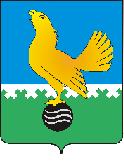 Ханты-Мансийский автономный округ-Юграмуниципальное образованиегородской округ город Пыть-ЯхАДМИНИСТРАЦИЯ ГОРОДАП О С Т А Н О В Л Е Н И ЕО внесении изменения впостановление администрации города от 04.12.2017 № 319 -па«Об утверждении муниципальной программы «О государственной политике в сфере обеспечения межнационального согласия, гражданского единства, отдельных прав и законных интересов граждан, а также в вопросах обеспечения общественного порядка и профилактики экстремизма, незаконного оборота и потребления наркотических средств и психотропных веществ в муниципальномобразовании городской округ город Пыть-Ях в 2018-2025 годах и на период до 2030 года»(в ред. от 25.06.2018 № 168-па)В соответствии с Бюджетным кодексом Российской Федерации, Федеральным законом от 23.06.2016 № 182-ФЗ «Об основах системы профилактики правонарушений в Российской Федерации», Федеральным законом от 02.04.2014 № 44-ФЗ «Об участии граждан в охране общественного порядка», от 20.08.2004 №113-ФЗ «О присяжных заседателях федеральных судов общей юрисдикции в Российской Федерации», Указов Президента Российской Федерации от 09.06.2010 № 690 «Об утверждении Стратегии государственной антинаркотической политики Российской Федерации до 2020 года», от 07.05.2012 № 601 «Об основных направлениях совершенствования системы государственного управления», от 19.12.2012 № 1666 «О Стратегии государственной национальной политики Российской Федерации на период до 2025 года», постановлением администрации города от 21.08.2013 № 184-па «О муниципальных и ведомственных целевых программах муниципального образования городской округ город Пыть-Ях», на основании распоряжения администрации города от 18.07.2013 № 1670-ра «О перечне муниципальных программ муниципального образования городской округ город Пыть-Ях», внести в постановление администрации города от 04.12.2017 № 319-па «Об утверждении муниципальной программы «О государственной политике в сфере обеспечения межнационального согласия, гражданского единства, отдельных прав и законных интересов граждан, а также в вопросах обеспечения общественного порядка и профилактики экстремизма, незаконного оборота и потребления наркотических средств и психотропных веществ в муниципальном образовании городской округ город Пыть-Ях в 2018-2025 годах и на период до 2030 года» следующие изменения:1.	В приложении к постановлению:1.1.	Строку «Финансовое обеспечение муниципальной программы»   паспорта муниципальной программы изложить в следующей редакции:1.2.	Таблицы 2, 3 муниципальной программы изложить в новой редакции согласно приложениям. 2.	Отделу по наградам, связям с общественными организациями и СМИ управления делами (О.В. Кулиш) опубликовать постановление в печатном средстве массовой информации «Официальный вестник».3.	Отделу по информационным ресурсам (А.А. Мерзляков) разместить  постановление на официальном сайте администрации города в сети Интернет.4.	Настоящее постановление вступает в силу после его официального опубликования.5.	Контроль за выполнением постановления возложить на заместителя главы города,  курирующего административно-правовые вопросы.И.о. главы города  Пыть-Яха                                                         А.Н. МорозовПриложение к муниципальной программеФинансовое обеспечение муниципальной программыОбщий объём финансирования Программы на 2018 - 2030 годы составляет 91 681,7 тыс. рублей, в том числе:Федеральный бюджет – 79,6 тыс. рублейВ том числе по годам:2018 год – 35,4тыс. рублей;2019 год – 2,4 тыс. рублей;2020 год – 3,8 тыс. рублей;2021 год – 3,8  тыс. рублей;2022 год – 3,8  тыс. рублей;2023 год – 3,8  тыс. рублей;2024 год – 3,8  тыс. рублей;2025 год – 3,8  тыс. рублей;2026 - 2030 годы – 19,0тыс. рублей.Бюджет Ханты-Мансийского автономного округа-Югры – 46 202, 0 тыс. рублейВ том числе по годам:2018 год – 2483,0 тыс. рублей;2019 год – 3691,5 тыс. рублей;2020 год – 3 691,5 тыс. рублей;2021 год – 3 633,6  тыс. рублей;2022 год – 3 633,6   тыс. рублей;2023 год – 3 633,6   тыс. рублей;2024 год – 3 633,6   тыс. рублей;2025 год – 3 633,6  тыс. рублей;2026 - 2030 годы –  18 168,0тыс. рублей.Местный бюджет – 45 400,1 тыс. рублейВ том числе по годам:2018 год – 3 218,9 тыс. рублей;2019 год – 3 515,1  тыс. рублей;2020 год – 3 515,1  тыс. рублей;2021 год – 3 515,1  тыс. рублей;2022 год – 3 515,1  тыс. рублей;2023 год – 3 515,1  тыс. рублей тыс. рублей;2024 год – 3 515,1  тыс. рублей тыс. рублей;2025 год – 3 515,1  тыс. рублей тыс. рублей;2026 - 2030 годы – 17 575,5 тыс. рублей.Таблица 2Таблица 2Таблица 2Таблица 2Таблица 2Таблица 2Таблица 2Таблица 2Таблица 2Таблица 2Таблица 2Таблица 2Таблица 2Таблица 2Таблица 2Перечень основных мероприятий муниципальной программы "О государственной политике в сфере обеспечения межнационального согласия, гражданского единства, отдельных прав и законных интересов граждан, а также в вопросах обеспечения общественного порядка и профилактики экстремизма, незаконного оборота и потребления наркотических средств и психотропных веществ в муниципальном образовании городской округ город Пыть-Ях в 2018-2025 годах  и на период до 2030 года"Перечень основных мероприятий муниципальной программы "О государственной политике в сфере обеспечения межнационального согласия, гражданского единства, отдельных прав и законных интересов граждан, а также в вопросах обеспечения общественного порядка и профилактики экстремизма, незаконного оборота и потребления наркотических средств и психотропных веществ в муниципальном образовании городской округ город Пыть-Ях в 2018-2025 годах  и на период до 2030 года"Перечень основных мероприятий муниципальной программы "О государственной политике в сфере обеспечения межнационального согласия, гражданского единства, отдельных прав и законных интересов граждан, а также в вопросах обеспечения общественного порядка и профилактики экстремизма, незаконного оборота и потребления наркотических средств и психотропных веществ в муниципальном образовании городской округ город Пыть-Ях в 2018-2025 годах  и на период до 2030 года"Перечень основных мероприятий муниципальной программы "О государственной политике в сфере обеспечения межнационального согласия, гражданского единства, отдельных прав и законных интересов граждан, а также в вопросах обеспечения общественного порядка и профилактики экстремизма, незаконного оборота и потребления наркотических средств и психотропных веществ в муниципальном образовании городской округ город Пыть-Ях в 2018-2025 годах  и на период до 2030 года"Перечень основных мероприятий муниципальной программы "О государственной политике в сфере обеспечения межнационального согласия, гражданского единства, отдельных прав и законных интересов граждан, а также в вопросах обеспечения общественного порядка и профилактики экстремизма, незаконного оборота и потребления наркотических средств и психотропных веществ в муниципальном образовании городской округ город Пыть-Ях в 2018-2025 годах  и на период до 2030 года"Перечень основных мероприятий муниципальной программы "О государственной политике в сфере обеспечения межнационального согласия, гражданского единства, отдельных прав и законных интересов граждан, а также в вопросах обеспечения общественного порядка и профилактики экстремизма, незаконного оборота и потребления наркотических средств и психотропных веществ в муниципальном образовании городской округ город Пыть-Ях в 2018-2025 годах  и на период до 2030 года"Перечень основных мероприятий муниципальной программы "О государственной политике в сфере обеспечения межнационального согласия, гражданского единства, отдельных прав и законных интересов граждан, а также в вопросах обеспечения общественного порядка и профилактики экстремизма, незаконного оборота и потребления наркотических средств и психотропных веществ в муниципальном образовании городской округ город Пыть-Ях в 2018-2025 годах  и на период до 2030 года"Перечень основных мероприятий муниципальной программы "О государственной политике в сфере обеспечения межнационального согласия, гражданского единства, отдельных прав и законных интересов граждан, а также в вопросах обеспечения общественного порядка и профилактики экстремизма, незаконного оборота и потребления наркотических средств и психотропных веществ в муниципальном образовании городской округ город Пыть-Ях в 2018-2025 годах  и на период до 2030 года"Перечень основных мероприятий муниципальной программы "О государственной политике в сфере обеспечения межнационального согласия, гражданского единства, отдельных прав и законных интересов граждан, а также в вопросах обеспечения общественного порядка и профилактики экстремизма, незаконного оборота и потребления наркотических средств и психотропных веществ в муниципальном образовании городской округ город Пыть-Ях в 2018-2025 годах  и на период до 2030 года"Перечень основных мероприятий муниципальной программы "О государственной политике в сфере обеспечения межнационального согласия, гражданского единства, отдельных прав и законных интересов граждан, а также в вопросах обеспечения общественного порядка и профилактики экстремизма, незаконного оборота и потребления наркотических средств и психотропных веществ в муниципальном образовании городской округ город Пыть-Ях в 2018-2025 годах  и на период до 2030 года"Перечень основных мероприятий муниципальной программы "О государственной политике в сфере обеспечения межнационального согласия, гражданского единства, отдельных прав и законных интересов граждан, а также в вопросах обеспечения общественного порядка и профилактики экстремизма, незаконного оборота и потребления наркотических средств и психотропных веществ в муниципальном образовании городской округ город Пыть-Ях в 2018-2025 годах  и на период до 2030 года"Перечень основных мероприятий муниципальной программы "О государственной политике в сфере обеспечения межнационального согласия, гражданского единства, отдельных прав и законных интересов граждан, а также в вопросах обеспечения общественного порядка и профилактики экстремизма, незаконного оборота и потребления наркотических средств и психотропных веществ в муниципальном образовании городской округ город Пыть-Ях в 2018-2025 годах  и на период до 2030 года"Перечень основных мероприятий муниципальной программы "О государственной политике в сфере обеспечения межнационального согласия, гражданского единства, отдельных прав и законных интересов граждан, а также в вопросах обеспечения общественного порядка и профилактики экстремизма, незаконного оборота и потребления наркотических средств и психотропных веществ в муниципальном образовании городской округ город Пыть-Ях в 2018-2025 годах  и на период до 2030 года"Перечень основных мероприятий муниципальной программы "О государственной политике в сфере обеспечения межнационального согласия, гражданского единства, отдельных прав и законных интересов граждан, а также в вопросах обеспечения общественного порядка и профилактики экстремизма, незаконного оборота и потребления наркотических средств и психотропных веществ в муниципальном образовании городской округ город Пыть-Ях в 2018-2025 годах  и на период до 2030 года"Перечень основных мероприятий муниципальной программы "О государственной политике в сфере обеспечения межнационального согласия, гражданского единства, отдельных прав и законных интересов граждан, а также в вопросах обеспечения общественного порядка и профилактики экстремизма, незаконного оборота и потребления наркотических средств и психотропных веществ в муниципальном образовании городской округ город Пыть-Ях в 2018-2025 годах  и на период до 2030 года"Перечень основных мероприятий муниципальной программы "О государственной политике в сфере обеспечения межнационального согласия, гражданского единства, отдельных прав и законных интересов граждан, а также в вопросах обеспечения общественного порядка и профилактики экстремизма, незаконного оборота и потребления наркотических средств и психотропных веществ в муниципальном образовании городской округ город Пыть-Ях в 2018-2025 годах  и на период до 2030 года"Перечень основных мероприятий муниципальной программы "О государственной политике в сфере обеспечения межнационального согласия, гражданского единства, отдельных прав и законных интересов граждан, а также в вопросах обеспечения общественного порядка и профилактики экстремизма, незаконного оборота и потребления наркотических средств и психотропных веществ в муниципальном образовании городской округ город Пыть-Ях в 2018-2025 годах  и на период до 2030 года"Перечень основных мероприятий муниципальной программы "О государственной политике в сфере обеспечения межнационального согласия, гражданского единства, отдельных прав и законных интересов граждан, а также в вопросах обеспечения общественного порядка и профилактики экстремизма, незаконного оборота и потребления наркотических средств и психотропных веществ в муниципальном образовании городской округ город Пыть-Ях в 2018-2025 годах  и на период до 2030 года"Перечень основных мероприятий муниципальной программы "О государственной политике в сфере обеспечения межнационального согласия, гражданского единства, отдельных прав и законных интересов граждан, а также в вопросах обеспечения общественного порядка и профилактики экстремизма, незаконного оборота и потребления наркотических средств и психотропных веществ в муниципальном образовании городской округ город Пыть-Ях в 2018-2025 годах  и на период до 2030 года"Перечень основных мероприятий муниципальной программы "О государственной политике в сфере обеспечения межнационального согласия, гражданского единства, отдельных прав и законных интересов граждан, а также в вопросах обеспечения общественного порядка и профилактики экстремизма, незаконного оборота и потребления наркотических средств и психотропных веществ в муниципальном образовании городской округ город Пыть-Ях в 2018-2025 годах  и на период до 2030 года"Перечень основных мероприятий муниципальной программы "О государственной политике в сфере обеспечения межнационального согласия, гражданского единства, отдельных прав и законных интересов граждан, а также в вопросах обеспечения общественного порядка и профилактики экстремизма, незаконного оборота и потребления наркотических средств и психотропных веществ в муниципальном образовании городской округ город Пыть-Ях в 2018-2025 годах  и на период до 2030 года"Перечень основных мероприятий муниципальной программы "О государственной политике в сфере обеспечения межнационального согласия, гражданского единства, отдельных прав и законных интересов граждан, а также в вопросах обеспечения общественного порядка и профилактики экстремизма, незаконного оборота и потребления наркотических средств и психотропных веществ в муниципальном образовании городской округ город Пыть-Ях в 2018-2025 годах  и на период до 2030 года"Номер основного мероприятияОсновные мероприятия муниципальной программы (связь мероприятий с показателями муниципальной программы)Ответственный исполнитель/ соисполнительИсточники финансированияФинансовые затраты на реализацию (тыс. рублей)Финансовые затраты на реализацию (тыс. рублей)Финансовые затраты на реализацию (тыс. рублей)Финансовые затраты на реализацию (тыс. рублей)Финансовые затраты на реализацию (тыс. рублей)Финансовые затраты на реализацию (тыс. рублей)Финансовые затраты на реализацию (тыс. рублей)Финансовые затраты на реализацию (тыс. рублей)Финансовые затраты на реализацию (тыс. рублей)Финансовые затраты на реализацию (тыс. рублей)Финансовые затраты на реализацию (тыс. рублей)Финансовые затраты на реализацию (тыс. рублей)Финансовые затраты на реализацию (тыс. рублей)Финансовые затраты на реализацию (тыс. рублей)Финансовые затраты на реализацию (тыс. рублей)Финансовые затраты на реализацию (тыс. рублей)Финансовые затраты на реализацию (тыс. рублей)Финансовые затраты на реализацию (тыс. рублей)Номер основного мероприятияОсновные мероприятия муниципальной программы (связь мероприятий с показателями муниципальной программы)Ответственный исполнитель/ соисполнительИсточники финансированиявсего................2026-203012345899910101111111111111111111616 Подпрограмма I Профилактика правонарушений в сфере общественного порядка Подпрограмма I Профилактика правонарушений в сфере общественного порядка Подпрограмма I Профилактика правонарушений в сфере общественного порядка Подпрограмма I Профилактика правонарушений в сфере общественного порядка Подпрограмма I Профилактика правонарушений в сфере общественного порядка Подпрограмма I Профилактика правонарушений в сфере общественного порядка Подпрограмма I Профилактика правонарушений в сфере общественного порядка Подпрограмма I Профилактика правонарушений в сфере общественного порядка Подпрограмма I Профилактика правонарушений в сфере общественного порядка Подпрограмма I Профилактика правонарушений в сфере общественного порядка Подпрограмма I Профилактика правонарушений в сфере общественного порядка Подпрограмма I Профилактика правонарушений в сфере общественного порядка Подпрограмма I Профилактика правонарушений в сфере общественного порядка Подпрограмма I Профилактика правонарушений в сфере общественного порядка Подпрограмма I Профилактика правонарушений в сфере общественного порядка Подпрограмма I Профилактика правонарушений в сфере общественного порядка Подпрограмма I Профилактика правонарушений в сфере общественного порядка Подпрограмма I Профилактика правонарушений в сфере общественного порядка Подпрограмма I Профилактика правонарушений в сфере общественного порядка Подпрограмма I Профилактика правонарушений в сфере общественного порядка Подпрограмма I Профилактика правонарушений в сфере общественного порядка Подпрограмма I Профилактика правонарушений в сфере общественного порядка 1.1Обеспечение функционирования и развития систем видеонаблюдения в наиболее криминогенных общественных местах и на улицах города Пыть-Яха (4)Отдел по работе с комиссиями и Советом по коррупции администрации города  
МКУ «ЕДДС г. Пыть-Ях»
МКУ "Управление капитального строительства города Пыть-Ях"всего27283,21399,22157,02157,02157,02157,02157,02157,02157,02157,02157,02157,02157,02157,02157,02157,02157,010785,0 1.1Обеспечение функционирования и развития систем видеонаблюдения в наиболее криминогенных общественных местах и на улицах города Пыть-Яха (4)Отдел по работе с комиссиями и Советом по коррупции администрации города  
МКУ «ЕДДС г. Пыть-Ях»
МКУ "Управление капитального строительства города Пыть-Ях"федеральный бюджет0,00,00,00,00,00,00,00,00,00,00,00,00,00,00,00,00,00,0 1.1Обеспечение функционирования и развития систем видеонаблюдения в наиболее криминогенных общественных местах и на улицах города Пыть-Яха (4)Отдел по работе с комиссиями и Советом по коррупции администрации города  
МКУ «ЕДДС г. Пыть-Ях»
МКУ "Управление капитального строительства города Пыть-Ях"бюджет автономного округа8640,00,0720,0720,0720,0720,0720,0720,0720,0720,0720,0720,0720,0720,0720,0720,0720,03600,0 1.1Обеспечение функционирования и развития систем видеонаблюдения в наиболее криминогенных общественных местах и на улицах города Пыть-Яха (4)Отдел по работе с комиссиями и Советом по коррупции администрации города  
МКУ «ЕДДС г. Пыть-Ях»
МКУ "Управление капитального строительства города Пыть-Ях"местный бюджет18643,21399,21437,01437,01437,01437,01437,01437,01437,01437,01437,01437,01437,01437,01437,01437,01437,07185,0 1.1Обеспечение функционирования и развития систем видеонаблюдения в наиболее криминогенных общественных местах и на улицах города Пыть-Яха (4)Отдел по работе с комиссиями и Советом по коррупции администрации города  
МКУ «ЕДДС г. Пыть-Ях»
МКУ "Управление капитального строительства города Пыть-Ях"внебюджетные источники0,00,00,00,00,00,00,00,00,00,00,00,00,00,00,00,00,00,0 1.2Создание условий для деятельности народных дружин (4)Отдел по работе с комиссиями и Советом по коррупции администрации городавсего1688,7129,9129,9129,9129,9129,9129,9129,9129,9129,9129,9129,9129,9129,9129,9129,9129,9649,5 1.2Создание условий для деятельности народных дружин (4)Отдел по работе с комиссиями и Советом по коррупции администрации городафедеральный бюджет0,00,00,00,00,00,00,00,00,00,00,00,00,00,00,00,00,00,0 1.2Создание условий для деятельности народных дружин (4)Отдел по работе с комиссиями и Советом по коррупции администрации городабюджет автономного округа1181,790,990,990,990,990,990,990,990,990,990,990,990,990,990,990,990,9454,5 1.2Создание условий для деятельности народных дружин (4)Отдел по работе с комиссиями и Советом по коррупции администрации городаместный бюджет507,039,039,039,039,039,039,039,039,039,039,039,039,039,039,039,039,0195,0 1.2Создание условий для деятельности народных дружин (4)Отдел по работе с комиссиями и Советом по коррупции администрации городавнебюджетные источники0,00,00,00,00,00,00,00,00,00,00,00,00,00,00,00,00,00,0 1.3Осуществление государственных полномочий по созданию и обеспечению деятельности административной комиссии (4)Отдел по работе с комиссиями и Советом по коррупции администрации городавсего20443,31617,11617,11617,11617,11617,11617,11559,21559,21559,21559,21559,21559,21559,21559,21559,21559,27796,0 1.3Осуществление государственных полномочий по созданию и обеспечению деятельности административной комиссии (4)Отдел по работе с комиссиями и Советом по коррупции администрации городафедеральный бюджет 0,00,00,00,00,00,00,00,00,00,00,00,00,00,00,00,00,00,0 1.3Осуществление государственных полномочий по созданию и обеспечению деятельности административной комиссии (4)Отдел по работе с комиссиями и Советом по коррупции администрации городабюджет автономного округа20443,31617,11617,11617,11617,11617,11617,11559,21559,21559,21559,21559,21559,21559,21559,21559,21559,27796,0 1.3Осуществление государственных полномочий по созданию и обеспечению деятельности административной комиссии (4)Отдел по работе с комиссиями и Советом по коррупции администрации городаместный бюджет0,00,00,00,00,00,00,00,00,00,00,00,00,00,00,00,00,00,0 1.3Осуществление государственных полномочий по созданию и обеспечению деятельности административной комиссии (4)Отдел по работе с комиссиями и Советом по коррупции администрации городавнебюджетные источники0,00,00,00,00,00,00,00,00,00,00,00,00,00,00,00,00,00,0 1.4Осуществление государственных полномочий по составлению (изменению) списков кандидатов в присяжные заседатели федеральных судов общей юрисдикции (5)Управление по правовым вопросамвсего79,635,42,42,43,83,83,83,83,83,83,83,83,83,83,83,83,819,0 1.4Осуществление государственных полномочий по составлению (изменению) списков кандидатов в присяжные заседатели федеральных судов общей юрисдикции (5)Управление по правовым вопросамфедеральный бюджет 79,635,42,42,43,83,83,83,83,83,83,83,83,83,83,83,83,819,0 1.4Осуществление государственных полномочий по составлению (изменению) списков кандидатов в присяжные заседатели федеральных судов общей юрисдикции (5)Управление по правовым вопросамбюджет автономного округа0,00,00,00,00,00,00,00,00,00,00,00,00,00,00,00,00,00,0 1.4Осуществление государственных полномочий по составлению (изменению) списков кандидатов в присяжные заседатели федеральных судов общей юрисдикции (5)Управление по правовым вопросамместный бюджет0,00,00,00,00,00,00,00,00,00,00,00,00,00,00,00,00,00,0 1.4Осуществление государственных полномочий по составлению (изменению) списков кандидатов в присяжные заседатели федеральных судов общей юрисдикции (5)Управление по правовым вопросамвнебюджетные источники0,00,00,00,00,00,00,00,00,00,00,00,00,00,00,00,00,00,01.5.Обеспечение функционирования и развития систем видеонаблюдения в сфере безопасности дорожного движения, информирования населения (1)Отдел по работе с комиссиями и Советом по коррупции администрации городавсего36329,91690,72886,62886,62886,62886,62886,62886,62886,62886,62886,62886,62886,62886,62886,62886,62886,614433,01.5.Обеспечение функционирования и развития систем видеонаблюдения в сфере безопасности дорожного движения, информирования населения (1)Отдел по работе с комиссиями и Советом по коррупции администрации городафедеральный бюджет0,00,00,00,00,00,00,00,00,00,00,00,00,00,00,00,00,00,01.5.Обеспечение функционирования и развития систем видеонаблюдения в сфере безопасности дорожного движения, информирования населения (1)Отдел по работе с комиссиями и Советом по коррупции администрации городабюджет автономного округа15562,04001263,51263,51263,51263,51263,51263,51263,51263,51263,51263,51263,51263,51263,51263,51263,56317,51.5.Обеспечение функционирования и развития систем видеонаблюдения в сфере безопасности дорожного движения, информирования населения (1)Отдел по работе с комиссиями и Советом по коррупции администрации городаместный бюджет20767,91290,71623,11623,11623,11623,11623,11623,11623,11623,11623,11623,11623,11623,11623,11623,11623,18115,51.5.Обеспечение функционирования и развития систем видеонаблюдения в сфере безопасности дорожного движения, информирования населения (1)Отдел по работе с комиссиями и Советом по коррупции администрации городавнебюджетные источники0,00,00,00,00,00,00,00,00,00,00,00,00,00,00,00,00,00,01.6.Дополнительные меры обеспечения безопасности на объектах с массовым пребыванием граждан (4)Отдел по работе с комиссиями и Советом по коррупциивсего0,00,00,00,00,00,00,00,00,00,00,00,00,00,00,00,00,00,01.6.Дополнительные меры обеспечения безопасности на объектах с массовым пребыванием граждан (4)Отдел по работе с комиссиями и Советом по коррупциифедеральный бюджет0,00,00,00,00,00,00,00,00,00,00,00,00,00,00,00,00,00,01.6.Дополнительные меры обеспечения безопасности на объектах с массовым пребыванием граждан (4)Отдел по работе с комиссиями и Советом по коррупциибюджет автономного округа0,00,00,00,00,00,00,00,00,00,00,00,00,00,00,00,00,00,01.6.Дополнительные меры обеспечения безопасности на объектах с массовым пребыванием граждан (4)Отдел по работе с комиссиями и Советом по коррупцииместный бюджет0,00,00,00,00,00,00,00,00,00,00,00,00,00,00,00,00,00,01.6.Дополнительные меры обеспечения безопасности на объектах с массовым пребыванием граждан (4)Отдел по работе с комиссиями и Советом по коррупциивнебюджетные источники0,00,00,00,00,00,00,00,00,00,00,00,00,00,00,00,00,00,0 1.7Профилактика рецидивных преступлений (5)Отдел по работе с комиссиями и Советом по коррупции администрации города Пыть-Яха                                                Отдел по наградам, связям с общественными организациями и СМИ управления делами администрации города Пыть-Яхавсего132,00,011,011,011,011,011,011,011,011,011,011,011,011,011,011,011,055,0 1.7Профилактика рецидивных преступлений (5)Отдел по работе с комиссиями и Советом по коррупции администрации города Пыть-Яха                                                Отдел по наградам, связям с общественными организациями и СМИ управления делами администрации города Пыть-Яхафедеральный бюджет0,00,00,00,00,00,00,00,00,00,00,00,00,00,00,00,00,00,0 1.7Профилактика рецидивных преступлений (5)Отдел по работе с комиссиями и Советом по коррупции администрации города Пыть-Яха                                                Отдел по наградам, связям с общественными организациями и СМИ управления делами администрации города Пыть-Яхабюджет автономного округа0,00,00,00,00,00,00,00,00,00,00,00,00,00,00,00,00,00,0 1.7Профилактика рецидивных преступлений (5)Отдел по работе с комиссиями и Советом по коррупции администрации города Пыть-Яха                                                Отдел по наградам, связям с общественными организациями и СМИ управления делами администрации города Пыть-Яхаместный бюджет132,00,011,011,011,011,011,011,011,011,011,011,011,011,011,011,011,055,0 1.7Профилактика рецидивных преступлений (5)Отдел по работе с комиссиями и Советом по коррупции администрации города Пыть-Яха                                                Отдел по наградам, связям с общественными организациями и СМИ управления делами администрации города Пыть-Яхавнебюджетные источники0,00,00,00,00,00,00,00,00,00,00,00,00,00,00,00,00,00,01.8Организация и проведение мероприятий, направленных на профилактику правонарушений (4)Отдел по работе с комиссиями и Советом по коррупции Департамент образования и молодежной политики
Отдел по культуре и искусству
Отдел по физической культуре и спорту
Отдел по наградам, связям с общественными организациями и СМИ                                                                                                                                                                                        Отдел по организации деятельности территориальной комиссии по делам несовершеннолетних и защите их праввсего85,085,00,00,00,00,00,00,00,00,00,00,00,00,00,00,00,00,01.8Организация и проведение мероприятий, направленных на профилактику правонарушений (4)Отдел по работе с комиссиями и Советом по коррупции Департамент образования и молодежной политики
Отдел по культуре и искусству
Отдел по физической культуре и спорту
Отдел по наградам, связям с общественными организациями и СМИ                                                                                                                                                                                        Отдел по организации деятельности территориальной комиссии по делам несовершеннолетних и защите их правфедеральный бюджет0,00,00,00,00,00,00,00,00,00,00,00,00,00,00,00,00,00,01.8Организация и проведение мероприятий, направленных на профилактику правонарушений (4)Отдел по работе с комиссиями и Советом по коррупции Департамент образования и молодежной политики
Отдел по культуре и искусству
Отдел по физической культуре и спорту
Отдел по наградам, связям с общественными организациями и СМИ                                                                                                                                                                                        Отдел по организации деятельности территориальной комиссии по делам несовершеннолетних и защите их правбюджет автономного округа0,00,00,00,00,00,00,00,00,00,00,00,00,00,00,00,00,00,01.8Организация и проведение мероприятий, направленных на профилактику правонарушений (4)Отдел по работе с комиссиями и Советом по коррупции Департамент образования и молодежной политики
Отдел по культуре и искусству
Отдел по физической культуре и спорту
Отдел по наградам, связям с общественными организациями и СМИ                                                                                                                                                                                        Отдел по организации деятельности территориальной комиссии по делам несовершеннолетних и защите их правместный бюджет85,085,00,00,00,00,00,00,00,00,00,00,00,00,00,00,00,00,01.8Организация и проведение мероприятий, направленных на профилактику правонарушений (4)Отдел по работе с комиссиями и Советом по коррупции Департамент образования и молодежной политики
Отдел по культуре и искусству
Отдел по физической культуре и спорту
Отдел по наградам, связям с общественными организациями и СМИ                                                                                                                                                                                        Отдел по организации деятельности территориальной комиссии по делам несовершеннолетних и защите их праввнебюджетные источники0,00,00,00,00,00,00,00,00,00,00,00,00,00,00,00,00,00,0Итого по Подпрограмме Iвсего86041,74957,36804,06804,06805,46805,46805,46747,56747,56747,56747,56747,56747,56747,56747,56747,56747,533737,5Итого по Подпрограмме Iфедеральный бюджет79,635,42,42,43,83,83,83,83,83,83,83,83,83,83,83,83,819,0Итого по Подпрограмме Iбюджет автономного округа45827,02108,03691,53691,53691,53691,53691,53633,63633,63633,63633,63633,63633,63633,63633,63633,63633,618168,0Итого по Подпрограмме Iместный бюджет40135,12813,93110,13110,13110,13110,13110,13110,13110,13110,13110,13110,13110,13110,13110,13110,13110,115550,5Итого по Подпрограмме Iвнебюджетные источники0,00,00,00,00,00,00,00,00,00,00,00,00,00,00,00,00,00,0Подпрограмма II  Профилактика незаконного оборота и потребления наркотических средств и психотропных веществПодпрограмма II  Профилактика незаконного оборота и потребления наркотических средств и психотропных веществПодпрограмма II  Профилактика незаконного оборота и потребления наркотических средств и психотропных веществПодпрограмма II  Профилактика незаконного оборота и потребления наркотических средств и психотропных веществПодпрограмма II  Профилактика незаконного оборота и потребления наркотических средств и психотропных веществПодпрограмма II  Профилактика незаконного оборота и потребления наркотических средств и психотропных веществПодпрограмма II  Профилактика незаконного оборота и потребления наркотических средств и психотропных веществПодпрограмма II  Профилактика незаконного оборота и потребления наркотических средств и психотропных веществПодпрограмма II  Профилактика незаконного оборота и потребления наркотических средств и психотропных веществПодпрограмма II  Профилактика незаконного оборота и потребления наркотических средств и психотропных веществПодпрограмма II  Профилактика незаконного оборота и потребления наркотических средств и психотропных веществПодпрограмма II  Профилактика незаконного оборота и потребления наркотических средств и психотропных веществПодпрограмма II  Профилактика незаконного оборота и потребления наркотических средств и психотропных веществПодпрограмма II  Профилактика незаконного оборота и потребления наркотических средств и психотропных веществПодпрограмма II  Профилактика незаконного оборота и потребления наркотических средств и психотропных веществПодпрограмма II  Профилактика незаконного оборота и потребления наркотических средств и психотропных веществПодпрограмма II  Профилактика незаконного оборота и потребления наркотических средств и психотропных веществПодпрограмма II  Профилактика незаконного оборота и потребления наркотических средств и психотропных веществПодпрограмма II  Профилактика незаконного оборота и потребления наркотических средств и психотропных веществПодпрограмма II  Профилактика незаконного оборота и потребления наркотических средств и психотропных веществПодпрограмма II  Профилактика незаконного оборота и потребления наркотических средств и психотропных веществПодпрограмма II  Профилактика незаконного оборота и потребления наркотических средств и психотропных веществ 2.1Организация и проведение лекций, семинаров, совещаний, конференций, реализация антинаркотических проектов с участием субъектов профилактики наркомании, в том числе общественности (6)Департамент образования и молодежной политики
Отдел по культуре и искусству
Отдел по физической культуре и спорту
Отдел по наградам, связям с общественными организациями и СМИ                                                                                                                                                                                        Отдел по организации деятельности территориальной комиссии по делам несовершеннолетних и защите их праввсего0,00,00,00,00,00,00,00,00,00,00,00,00,00,00,00,00,00,0 2.1Организация и проведение лекций, семинаров, совещаний, конференций, реализация антинаркотических проектов с участием субъектов профилактики наркомании, в том числе общественности (6)Департамент образования и молодежной политики
Отдел по культуре и искусству
Отдел по физической культуре и спорту
Отдел по наградам, связям с общественными организациями и СМИ                                                                                                                                                                                        Отдел по организации деятельности территориальной комиссии по делам несовершеннолетних и защите их правфедеральный бюджет0,00,00,00,00,00,00,00,00,00,00,00,00,00,00,00,00,00,0 2.1Организация и проведение лекций, семинаров, совещаний, конференций, реализация антинаркотических проектов с участием субъектов профилактики наркомании, в том числе общественности (6)Департамент образования и молодежной политики
Отдел по культуре и искусству
Отдел по физической культуре и спорту
Отдел по наградам, связям с общественными организациями и СМИ                                                                                                                                                                                        Отдел по организации деятельности территориальной комиссии по делам несовершеннолетних и защите их правбюджет автономного округа0,00,00,00,00,00,00,00,00,00,00,00,00,00,00,00,00,00,0 2.1Организация и проведение лекций, семинаров, совещаний, конференций, реализация антинаркотических проектов с участием субъектов профилактики наркомании, в том числе общественности (6)Департамент образования и молодежной политики
Отдел по культуре и искусству
Отдел по физической культуре и спорту
Отдел по наградам, связям с общественными организациями и СМИ                                                                                                                                                                                        Отдел по организации деятельности территориальной комиссии по делам несовершеннолетних и защите их правместный бюджет0,00,00,00,00,00,00,00,00,00,00,00,00,00,00,00,00,00,0 2.1Организация и проведение лекций, семинаров, совещаний, конференций, реализация антинаркотических проектов с участием субъектов профилактики наркомании, в том числе общественности (6)Департамент образования и молодежной политики
Отдел по культуре и искусству
Отдел по физической культуре и спорту
Отдел по наградам, связям с общественными организациями и СМИ                                                                                                                                                                                        Отдел по организации деятельности территориальной комиссии по делам несовершеннолетних и защите их праввнебюджетные источники0,00,00,00,00,00,00,00,00,00,00,00,00,00,00,00,00,00,0 2.2Проведение информационной антинаркотической политики (6)Отдел по работе с комиссиями и Советом по коррупции                                 Департамент образования и молодежной политикиОтдел по культуре и искусствуОтдел по физической культуре и спорту администрации города Пыть-ЯхаОтдел по наградам, связям с общественными организациями и СМИ управления делами администрации города Пыть-ЯхаОтдел по организации деятельности территориальной комиссии по делам несовершеннолетних и защите их праввсего3560,0620,0245,0245,0245,0245,0245,0245,0245,0245,0245,0245,0245,0245,0245,0245,01225,01225,0 2.2Проведение информационной антинаркотической политики (6)Отдел по работе с комиссиями и Советом по коррупции                                 Департамент образования и молодежной политикиОтдел по культуре и искусствуОтдел по физической культуре и спорту администрации города Пыть-ЯхаОтдел по наградам, связям с общественными организациями и СМИ управления делами администрации города Пыть-ЯхаОтдел по организации деятельности территориальной комиссии по делам несовершеннолетних и защите их правфедеральный бюджет0,00,00,00,00,00,00,00,00,00,00,00,00,00,00,00,00,00,0 2.2Проведение информационной антинаркотической политики (6)Отдел по работе с комиссиями и Советом по коррупции                                 Департамент образования и молодежной политикиОтдел по культуре и искусствуОтдел по физической культуре и спорту администрации города Пыть-ЯхаОтдел по наградам, связям с общественными организациями и СМИ управления делами администрации города Пыть-ЯхаОтдел по организации деятельности территориальной комиссии по делам несовершеннолетних и защите их правбюджет автономного округа375,0375,00,00,00,00,00,00,00,00,00,00,00,00,00,00,00,00,0 2.2Проведение информационной антинаркотической политики (6)Отдел по работе с комиссиями и Советом по коррупции                                 Департамент образования и молодежной политикиОтдел по культуре и искусствуОтдел по физической культуре и спорту администрации города Пыть-ЯхаОтдел по наградам, связям с общественными организациями и СМИ управления делами администрации города Пыть-ЯхаОтдел по организации деятельности территориальной комиссии по делам несовершеннолетних и защите их правместный бюджет3185,0245,0245,0245,0245,0245,0245,0245,0245,0245,0245,0245,0245,0245,0245,0245,01225,01225,0 2.2Проведение информационной антинаркотической политики (6)Отдел по работе с комиссиями и Советом по коррупции                                 Департамент образования и молодежной политикиОтдел по культуре и искусствуОтдел по физической культуре и спорту администрации города Пыть-ЯхаОтдел по наградам, связям с общественными организациями и СМИ управления делами администрации города Пыть-ЯхаОтдел по организации деятельности территориальной комиссии по делам несовершеннолетних и защите их праввнебюджетные источники0,00,00,00,00,00,00,00,00,00,00,00,00,00,00,00,00,00,0 2.3Организация и проведение турниров, соревнований, выставок и других мероприятий, направленных на формирование негативного отношения к незаконному обороту и употреблению наркотиков (6)Департамент образования и молодежной политики 
г. Пыть-Ях (учреждение по работе с молодежью)
Отдел по культуре и искусству
Отдел по физической культуре и спортувсего0,00,00,00,00,00,00,00,00,00,00,00,00,00,00,00,00,00,0 2.3Организация и проведение турниров, соревнований, выставок и других мероприятий, направленных на формирование негативного отношения к незаконному обороту и употреблению наркотиков (6)Департамент образования и молодежной политики 
г. Пыть-Ях (учреждение по работе с молодежью)
Отдел по культуре и искусству
Отдел по физической культуре и спортуфедеральный бюджет0,00,00,00,00,00,00,00,00,00,00,00,00,00,00,00,00,00,0 2.3Организация и проведение турниров, соревнований, выставок и других мероприятий, направленных на формирование негативного отношения к незаконному обороту и употреблению наркотиков (6)Департамент образования и молодежной политики 
г. Пыть-Ях (учреждение по работе с молодежью)
Отдел по культуре и искусству
Отдел по физической культуре и спортубюджет автономного округа0,00,00,00,00,00,00,00,00,00,00,00,00,00,00,00,00,00,0 2.3Организация и проведение турниров, соревнований, выставок и других мероприятий, направленных на формирование негативного отношения к незаконному обороту и употреблению наркотиков (6)Департамент образования и молодежной политики 
г. Пыть-Ях (учреждение по работе с молодежью)
Отдел по культуре и искусству
Отдел по физической культуре и спортуместный бюджет0,00,00,00,00,00,00,00,00,00,00,00,00,00,00,00,00,00,0 2.3Организация и проведение турниров, соревнований, выставок и других мероприятий, направленных на формирование негативного отношения к незаконному обороту и употреблению наркотиков (6)Департамент образования и молодежной политики 
г. Пыть-Ях (учреждение по работе с молодежью)
Отдел по культуре и искусству
Отдел по физической культуре и спортувнебюджетные источники0,00,00,00,00,00,00,00,00,00,00,00,00,00,00,00,00,00,0 2.4Развитие системы раннего выявления незаконных потребителей наркотиков среди детей и молодежи (6)Департамент  по образованию и молодежной политики г.Пыть-Яхвсего0,00,00,00,00,00,00,00,00,00,00,00,00,00,00,00,00,00,0 2.4Развитие системы раннего выявления незаконных потребителей наркотиков среди детей и молодежи (6)Департамент  по образованию и молодежной политики г.Пыть-Яхфедеральный бюджет0,00,00,00,00,00,00,00,00,00,00,00,00,00,00,00,00,00,0 2.4Развитие системы раннего выявления незаконных потребителей наркотиков среди детей и молодежи (6)Департамент  по образованию и молодежной политики г.Пыть-Яхбюджет автономного округа0,00,00,00,00,00,00,00,00,00,00,00,00,00,00,00,00,00,0 2.4Развитие системы раннего выявления незаконных потребителей наркотиков среди детей и молодежи (6)Департамент  по образованию и молодежной политики г.Пыть-Яхместный бюджет0,00,00,00,00,00,00,00,00,00,00,00,00,00,00,00,00,00,0 2.4Развитие системы раннего выявления незаконных потребителей наркотиков среди детей и молодежи (6)Департамент  по образованию и молодежной политики г.Пыть-Яхвнебюджетные источники0,00,00,00,00,00,00,00,00,00,00,00,00,00,00,00,00,00,0Итого по Подпрограмме IIвсего3560,0620,0245,0245,0245,0245,0245,0245,0245,0245,0245,0245,0245,0245,0245,0245,01225,01225,0Итого по Подпрограмме IIфедеральный бюджет0,00,00,00,00,00,00,00,00,00,00,00,00,00,00,00,00,00,0Итого по Подпрограмме IIбюджет автономного округа375,0375,00,00,00,00,00,00,00,00,00,00,00,00,00,00,00,00,0Итого по Подпрограмме IIместный бюджет3185,0245,0245,0245,0245,0245,0245,0245,0245,0245,0245,0245,0245,0245,0245,0245,01225,01225,0Итого по Подпрограмме IIвнебюджетные источники0,00,00,00,00,00,00,00,00,00,00,00,00,00,00,00,00,00,0Подпрограмма III  Профилактика экстремизмаПодпрограмма III  Профилактика экстремизмаПодпрограмма III  Профилактика экстремизмаПодпрограмма III  Профилактика экстремизмаПодпрограмма III  Профилактика экстремизмаПодпрограмма III  Профилактика экстремизмаПодпрограмма III  Профилактика экстремизмаПодпрограмма III  Профилактика экстремизмаПодпрограмма III  Профилактика экстремизмаПодпрограмма III  Профилактика экстремизмаПодпрограмма III  Профилактика экстремизмаПодпрограмма III  Профилактика экстремизмаПодпрограмма III  Профилактика экстремизмаПодпрограмма III  Профилактика экстремизмаПодпрограмма III  Профилактика экстремизмаПодпрограмма III  Профилактика экстремизмаПодпрограмма III  Профилактика экстремизмаПодпрограмма III  Профилактика экстремизмаПодпрограмма III  Профилактика экстремизмаПодпрограмма III  Профилактика экстремизмаПодпрограмма III  Профилактика экстремизмаПодпрограмма III  Профилактика экстремизма 3.1Развитие межэтнической интеграции, профилактика ксенофобии и экстремизма, подготовка кадров в сфере формирования установок толерантного сознания и межкультурного воспитания и другие мероприятия (изготовление информационных буклетов, изготовление и размещение баннеров, изготовление и прокат социальных роликов, изготовление и публикация в печатных СМИ материалов) (2,3)Отдел по работе с комиссиями и Советом по коррупции администрации города  
Департамент образования и молодежной политики 
г. Пыть-Ях (учреждение по работе с молодежью)
Отдел по культуре и искусству
Отдел по физической культуре и спорту
Отдел по наградам, связям с общественными организациями и СМИвсего1040,080,080,080,080,080,080,080,080,080,080,080,080,080,080,080,0400,0400,0 3.1Развитие межэтнической интеграции, профилактика ксенофобии и экстремизма, подготовка кадров в сфере формирования установок толерантного сознания и межкультурного воспитания и другие мероприятия (изготовление информационных буклетов, изготовление и размещение баннеров, изготовление и прокат социальных роликов, изготовление и публикация в печатных СМИ материалов) (2,3)Отдел по работе с комиссиями и Советом по коррупции администрации города  
Департамент образования и молодежной политики 
г. Пыть-Ях (учреждение по работе с молодежью)
Отдел по культуре и искусству
Отдел по физической культуре и спорту
Отдел по наградам, связям с общественными организациями и СМИфедеральный бюджет0,00,00,00,00,00,00,00,00,00,00,00,00,00,00,00,00,00,0 3.1Развитие межэтнической интеграции, профилактика ксенофобии и экстремизма, подготовка кадров в сфере формирования установок толерантного сознания и межкультурного воспитания и другие мероприятия (изготовление информационных буклетов, изготовление и размещение баннеров, изготовление и прокат социальных роликов, изготовление и публикация в печатных СМИ материалов) (2,3)Отдел по работе с комиссиями и Советом по коррупции администрации города  
Департамент образования и молодежной политики 
г. Пыть-Ях (учреждение по работе с молодежью)
Отдел по культуре и искусству
Отдел по физической культуре и спорту
Отдел по наградам, связям с общественными организациями и СМИбюджет автономного округа0,00,00,00,00,00,00,00,00,00,00,00,00,00,00,00,00,00,0 3.1Развитие межэтнической интеграции, профилактика ксенофобии и экстремизма, подготовка кадров в сфере формирования установок толерантного сознания и межкультурного воспитания и другие мероприятия (изготовление информационных буклетов, изготовление и размещение баннеров, изготовление и прокат социальных роликов, изготовление и публикация в печатных СМИ материалов) (2,3)Отдел по работе с комиссиями и Советом по коррупции администрации города  
Департамент образования и молодежной политики 
г. Пыть-Ях (учреждение по работе с молодежью)
Отдел по культуре и искусству
Отдел по физической культуре и спорту
Отдел по наградам, связям с общественными организациями и СМИместный бюджет1040,080,080,080,080,080,080,080,080,080,080,080,080,080,080,080,0400,0400,0 3.1Развитие межэтнической интеграции, профилактика ксенофобии и экстремизма, подготовка кадров в сфере формирования установок толерантного сознания и межкультурного воспитания и другие мероприятия (изготовление информационных буклетов, изготовление и размещение баннеров, изготовление и прокат социальных роликов, изготовление и публикация в печатных СМИ материалов) (2,3)Отдел по работе с комиссиями и Советом по коррупции администрации города  
Департамент образования и молодежной политики 
г. Пыть-Ях (учреждение по работе с молодежью)
Отдел по культуре и искусству
Отдел по физической культуре и спорту
Отдел по наградам, связям с общественными организациями и СМИвнебюджетные источники0,00,00,00,00,00,00,00,00,00,00,00,00,00,00,00,00,00,0 3.2Проведение круглых столов, диспутов, встреч, реализация проектов отдыха и занятости детей и молодежи в целях профилактики экстремизма в молодежной среде 2,3)Отдел по работе с комиссиями и Советом по коррупции администрации городаДепартамент образования и молодежной политики г.Пыть-Ях Отдел по культуре и искусствуОтдел по физической культуре и спортуОтдел по наградам, связям с общественными организациями и СМИ                                                                                                                                                                               Отдел по организации деятельности территориальной комиссии по делам несовершеннолетних и защите их праввсего0,00,00,00,00,00,00,00,00,00,00,00,00,00,00,00,00,00,0 3.2Проведение круглых столов, диспутов, встреч, реализация проектов отдыха и занятости детей и молодежи в целях профилактики экстремизма в молодежной среде 2,3)Отдел по работе с комиссиями и Советом по коррупции администрации городаДепартамент образования и молодежной политики г.Пыть-Ях Отдел по культуре и искусствуОтдел по физической культуре и спортуОтдел по наградам, связям с общественными организациями и СМИ                                                                                                                                                                               Отдел по организации деятельности территориальной комиссии по делам несовершеннолетних и защите их правфедеральный бюджет0,00,00,00,00,00,00,00,00,00,00,00,00,00,00,00,00,00,0 3.2Проведение круглых столов, диспутов, встреч, реализация проектов отдыха и занятости детей и молодежи в целях профилактики экстремизма в молодежной среде 2,3)Отдел по работе с комиссиями и Советом по коррупции администрации городаДепартамент образования и молодежной политики г.Пыть-Ях Отдел по культуре и искусствуОтдел по физической культуре и спортуОтдел по наградам, связям с общественными организациями и СМИ                                                                                                                                                                               Отдел по организации деятельности территориальной комиссии по делам несовершеннолетних и защите их правбюджет автономного округа0,00,00,00,00,00,00,00,00,00,00,00,00,00,00,00,00,00,0 3.2Проведение круглых столов, диспутов, встреч, реализация проектов отдыха и занятости детей и молодежи в целях профилактики экстремизма в молодежной среде 2,3)Отдел по работе с комиссиями и Советом по коррупции администрации городаДепартамент образования и молодежной политики г.Пыть-Ях Отдел по культуре и искусствуОтдел по физической культуре и спортуОтдел по наградам, связям с общественными организациями и СМИ                                                                                                                                                                               Отдел по организации деятельности территориальной комиссии по делам несовершеннолетних и защите их правместный бюджет0,00,00,00,00,00,00,00,00,00,00,00,00,00,00,00,00,00,0 3.2Проведение круглых столов, диспутов, встреч, реализация проектов отдыха и занятости детей и молодежи в целях профилактики экстремизма в молодежной среде 2,3)Отдел по работе с комиссиями и Советом по коррупции администрации городаДепартамент образования и молодежной политики г.Пыть-Ях Отдел по культуре и искусствуОтдел по физической культуре и спортуОтдел по наградам, связям с общественными организациями и СМИ                                                                                                                                                                               Отдел по организации деятельности территориальной комиссии по делам несовершеннолетних и защите их праввнебюджетные источники0,00,00,00,00,00,00,00,00,00,00,00,00,00,00,00,00,00,0 3.3Создание условий для социальной и культурной адаптации и интеграции мигрантов (2,3)Отдел по работе с комиссиями и Советом по коррупции администрации города
Департамент образования и молодежной политики 
г. Пыть-Ях (учреждение по работе с молодежью)
Отдел по культуре и искусству
Отдел по физической культуре и спортувсего0,00,00,00,00,00,00,00,00,00,00,00,00,00,00,00,00,00,0 3.3Создание условий для социальной и культурной адаптации и интеграции мигрантов (2,3)Отдел по работе с комиссиями и Советом по коррупции администрации города
Департамент образования и молодежной политики 
г. Пыть-Ях (учреждение по работе с молодежью)
Отдел по культуре и искусству
Отдел по физической культуре и спортуфедеральный бюджет0,00,00,00,00,00,00,00,00,00,00,00,00,00,00,00,00,00,0 3.3Создание условий для социальной и культурной адаптации и интеграции мигрантов (2,3)Отдел по работе с комиссиями и Советом по коррупции администрации города
Департамент образования и молодежной политики 
г. Пыть-Ях (учреждение по работе с молодежью)
Отдел по культуре и искусству
Отдел по физической культуре и спортубюджет автономного округа0,00,00,00,00,00,00,00,00,00,00,00,00,00,00,00,00,00,0 3.3Создание условий для социальной и культурной адаптации и интеграции мигрантов (2,3)Отдел по работе с комиссиями и Советом по коррупции администрации города
Департамент образования и молодежной политики 
г. Пыть-Ях (учреждение по работе с молодежью)
Отдел по культуре и искусству
Отдел по физической культуре и спортуместный бюджет0,00,00,00,00,00,00,00,00,00,00,00,00,00,00,00,00,00,0 3.3Создание условий для социальной и культурной адаптации и интеграции мигрантов (2,3)Отдел по работе с комиссиями и Советом по коррупции администрации города
Департамент образования и молодежной политики 
г. Пыть-Ях (учреждение по работе с молодежью)
Отдел по культуре и искусству
Отдел по физической культуре и спортувнебюджетные источники0,00,00,00,00,00,00,00,00,00,00,00,00,00,00,00,00,00,03.4.Проведение совместно с представителями (руководителями) религиозных организаций предупредительно-профилактических и информационно-пропагандических мер по недопущению распространения радикальной исламской идеологии, экстремистских настроений среди населения, а также по оказанию влияния на ближайшее окружение лиц, причастных к фактам проявления религиозного экстремизма  (2,3)Отдел по работе с комиссиями и Советом по коррупции администрации города
Департамент образования и молодежной политики 
г. Пыть-Ях (учреждение по работе с молодежью)
Отдел по культуре и искусству
Отдел по физической культуре и спорту                                                                                                                                                                                                                              Отдел по организации деятельности территориальной комиссии по делам несовершеннолетних и защите их праввсего0,00,00,00,00,00,00,00,00,00,00,00,00,00,00,00,00,00,03.4.Проведение совместно с представителями (руководителями) религиозных организаций предупредительно-профилактических и информационно-пропагандических мер по недопущению распространения радикальной исламской идеологии, экстремистских настроений среди населения, а также по оказанию влияния на ближайшее окружение лиц, причастных к фактам проявления религиозного экстремизма  (2,3)Отдел по работе с комиссиями и Советом по коррупции администрации города
Департамент образования и молодежной политики 
г. Пыть-Ях (учреждение по работе с молодежью)
Отдел по культуре и искусству
Отдел по физической культуре и спорту                                                                                                                                                                                                                              Отдел по организации деятельности территориальной комиссии по делам несовершеннолетних и защите их правфедеральный бюджет0,00,00,00,00,00,00,00,00,00,00,00,00,00,00,00,00,00,03.4.Проведение совместно с представителями (руководителями) религиозных организаций предупредительно-профилактических и информационно-пропагандических мер по недопущению распространения радикальной исламской идеологии, экстремистских настроений среди населения, а также по оказанию влияния на ближайшее окружение лиц, причастных к фактам проявления религиозного экстремизма  (2,3)Отдел по работе с комиссиями и Советом по коррупции администрации города
Департамент образования и молодежной политики 
г. Пыть-Ях (учреждение по работе с молодежью)
Отдел по культуре и искусству
Отдел по физической культуре и спорту                                                                                                                                                                                                                              Отдел по организации деятельности территориальной комиссии по делам несовершеннолетних и защите их правбюджет автономного округа0,00,00,00,00,00,00,00,00,00,00,00,00,00,00,00,00,00,03.4.Проведение совместно с представителями (руководителями) религиозных организаций предупредительно-профилактических и информационно-пропагандических мер по недопущению распространения радикальной исламской идеологии, экстремистских настроений среди населения, а также по оказанию влияния на ближайшее окружение лиц, причастных к фактам проявления религиозного экстремизма  (2,3)Отдел по работе с комиссиями и Советом по коррупции администрации города
Департамент образования и молодежной политики 
г. Пыть-Ях (учреждение по работе с молодежью)
Отдел по культуре и искусству
Отдел по физической культуре и спорту                                                                                                                                                                                                                              Отдел по организации деятельности территориальной комиссии по делам несовершеннолетних и защите их правместный бюджет0,00,00,00,00,00,00,00,00,00,00,00,00,00,00,00,00,00,03.4.Проведение совместно с представителями (руководителями) религиозных организаций предупредительно-профилактических и информационно-пропагандических мер по недопущению распространения радикальной исламской идеологии, экстремистских настроений среди населения, а также по оказанию влияния на ближайшее окружение лиц, причастных к фактам проявления религиозного экстремизма  (2,3)Отдел по работе с комиссиями и Советом по коррупции администрации города
Департамент образования и молодежной политики 
г. Пыть-Ях (учреждение по работе с молодежью)
Отдел по культуре и искусству
Отдел по физической культуре и спорту                                                                                                                                                                                                                              Отдел по организации деятельности территориальной комиссии по делам несовершеннолетних и защите их праввнебюджетные источники0,00,00,00,00,00,00,00,00,00,00,00,00,00,00,00,00,00,0Итого по 
Подпрограмме IIIвсего1040,080,080,080,080,080,080,080,080,080,080,080,080,080,080,080,0400,0400,0Итого по 
Подпрограмме IIIфедеральный бюджет0,00,00,00,00,00,00,00,00,00,00,00,00,00,00,00,00,00,0Итого по 
Подпрограмме IIIбюджет автономного округа0,00,00,00,00,00,00,00,00,00,00,00,00,00,00,00,00,00,0Итого по 
Подпрограмме IIIместный бюджет1040,080,080,080,080,080,080,080,080,080,080,080,080,080,080,080,0400,0400,0Итого по 
Подпрограмме IIIвнебюджетные источники0,00,00,00,00,00,00,00,00,00,00,00,00,00,00,00,00,00,0Подпрограмма IV  Гармонизация межнациональных отношений, обеспечение гражданского единстваПодпрограмма IV  Гармонизация межнациональных отношений, обеспечение гражданского единстваПодпрограмма IV  Гармонизация межнациональных отношений, обеспечение гражданского единстваПодпрограмма IV  Гармонизация межнациональных отношений, обеспечение гражданского единстваПодпрограмма IV  Гармонизация межнациональных отношений, обеспечение гражданского единстваПодпрограмма IV  Гармонизация межнациональных отношений, обеспечение гражданского единстваПодпрограмма IV  Гармонизация межнациональных отношений, обеспечение гражданского единстваПодпрограмма IV  Гармонизация межнациональных отношений, обеспечение гражданского единстваПодпрограмма IV  Гармонизация межнациональных отношений, обеспечение гражданского единстваПодпрограмма IV  Гармонизация межнациональных отношений, обеспечение гражданского единстваПодпрограмма IV  Гармонизация межнациональных отношений, обеспечение гражданского единстваПодпрограмма IV  Гармонизация межнациональных отношений, обеспечение гражданского единстваПодпрограмма IV  Гармонизация межнациональных отношений, обеспечение гражданского единстваПодпрограмма IV  Гармонизация межнациональных отношений, обеспечение гражданского единстваПодпрограмма IV  Гармонизация межнациональных отношений, обеспечение гражданского единстваПодпрограмма IV  Гармонизация межнациональных отношений, обеспечение гражданского единстваПодпрограмма IV  Гармонизация межнациональных отношений, обеспечение гражданского единстваПодпрограмма IV  Гармонизация межнациональных отношений, обеспечение гражданского единстваПодпрограмма IV  Гармонизация межнациональных отношений, обеспечение гражданского единстваПодпрограмма IV  Гармонизация межнациональных отношений, обеспечение гражданского единстваПодпрограмма IV  Гармонизация межнациональных отношений, обеспечение гражданского единстваПодпрограмма IV  Гармонизация межнациональных отношений, обеспечение гражданского единства 4.1Проведение Международного дня толерантности (2,3)Отдел по работе с комиссиями и Советом по коррупции администрации города
Департамент образования и молодежной политики г.Пыть-Ях 
Отдел по культуре и искусству
Отдел по физической культуре и спортувсего1040,080,080,080,080,080,080,080,080,080,080,080,080,080,080,080,0400,0400,0 4.1Проведение Международного дня толерантности (2,3)Отдел по работе с комиссиями и Советом по коррупции администрации города
Департамент образования и молодежной политики г.Пыть-Ях 
Отдел по культуре и искусству
Отдел по физической культуре и спортуфедеральный бюджет0,00,00,00,00,00,00,00,00,00,00,00,00,00,00,00,00,00,0 4.1Проведение Международного дня толерантности (2,3)Отдел по работе с комиссиями и Советом по коррупции администрации города
Департамент образования и молодежной политики г.Пыть-Ях 
Отдел по культуре и искусству
Отдел по физической культуре и спортубюджет автономного округа0,00,00,00,00,00,00,00,00,00,00,00,00,00,00,00,00,00,0 4.1Проведение Международного дня толерантности (2,3)Отдел по работе с комиссиями и Советом по коррупции администрации города
Департамент образования и молодежной политики г.Пыть-Ях 
Отдел по культуре и искусству
Отдел по физической культуре и спортуместный бюджет1040,080,080,080,080,080,080,080,080,080,080,080,080,080,080,080,0400,0400,0 4.1Проведение Международного дня толерантности (2,3)Отдел по работе с комиссиями и Советом по коррупции администрации города
Департамент образования и молодежной политики г.Пыть-Ях 
Отдел по культуре и искусству
Отдел по физической культуре и спортувнебюджетные источники0,00,00,00,00,00,00,00,00,00,00,00,00,00,00,00,00,00,0 4.2Реализация мероприятий, направленных на укрепление культуры мира и межнационального согласия на базе учреждений культуры, сохранение наследия русской культуры и культуры народов России (2,3)Отдел по культуре и искусству
Отдел по физической культуре и спорту
Отдел по наградам, связям с общественными организациями и СМИвсего0,00,00,00,00,00,00,00,00,00,00,00,00,00,00,00,00,00,0 4.2Реализация мероприятий, направленных на укрепление культуры мира и межнационального согласия на базе учреждений культуры, сохранение наследия русской культуры и культуры народов России (2,3)Отдел по культуре и искусству
Отдел по физической культуре и спорту
Отдел по наградам, связям с общественными организациями и СМИфедеральный бюджет0,00,00,00,00,00,00,00,00,00,00,00,00,00,00,00,00,00,0 4.2Реализация мероприятий, направленных на укрепление культуры мира и межнационального согласия на базе учреждений культуры, сохранение наследия русской культуры и культуры народов России (2,3)Отдел по культуре и искусству
Отдел по физической культуре и спорту
Отдел по наградам, связям с общественными организациями и СМИбюджет автономного округа0,00,00,00,00,00,00,00,00,00,00,00,00,00,00,00,00,00,0 4.2Реализация мероприятий, направленных на укрепление культуры мира и межнационального согласия на базе учреждений культуры, сохранение наследия русской культуры и культуры народов России (2,3)Отдел по культуре и искусству
Отдел по физической культуре и спорту
Отдел по наградам, связям с общественными организациями и СМИместный бюджет0,00,00,00,00,00,00,00,00,00,00,00,00,00,00,00,00,00,0 4.2Реализация мероприятий, направленных на укрепление культуры мира и межнационального согласия на базе учреждений культуры, сохранение наследия русской культуры и культуры народов России (2,3)Отдел по культуре и искусству
Отдел по физической культуре и спорту
Отдел по наградам, связям с общественными организациями и СМИвнебюджетные источники0,00,00,00,00,00,00,00,00,00,00,00,00,00,00,00,00,00,0 4.3Этнокультурные мероприятия на базе краеведческого экомузея г.Пыть-Ях (2,3)Отдел по культуре и искусствувсего0,00,00,00,00,00,00,00,00,00,00,00,00,00,00,00,00,00,0 4.3Этнокультурные мероприятия на базе краеведческого экомузея г.Пыть-Ях (2,3)Отдел по культуре и искусствуфедеральный бюджет 0,00,00,00,00,00,00,00,00,00,00,00,00,00,00,00,00,00,0 4.3Этнокультурные мероприятия на базе краеведческого экомузея г.Пыть-Ях (2,3)Отдел по культуре и искусствубюджет автономного округа0,00,00,00,00,00,00,00,00,00,00,00,00,00,00,00,00,00,0 4.3Этнокультурные мероприятия на базе краеведческого экомузея г.Пыть-Ях (2,3)Отдел по культуре и искусствуместный бюджет0,00,00,00,00,00,00,00,00,00,00,00,00,00,00,00,00,00,0 4.3Этнокультурные мероприятия на базе краеведческого экомузея г.Пыть-Ях (2,3)Отдел по культуре и искусствувнебюджетные источники0,00,00,00,00,00,00,00,00,00,00,00,00,00,00,00,00,00,0 4.4Содействие религиозным организациям в культурно-просветительской и социально значимой деятельности (2,3)Отдел по культуре и искусству
Отдел по физической культуре и спорту
Отдел по наградам, связям с общественными организациями и СМИвсего0,00,00,00,00,00,00,00,00,00,00,00,00,00,00,00,00,00,0 4.4Содействие религиозным организациям в культурно-просветительской и социально значимой деятельности (2,3)Отдел по культуре и искусству
Отдел по физической культуре и спорту
Отдел по наградам, связям с общественными организациями и СМИфедеральный бюджет 0,00,00,00,00,00,00,00,00,00,00,00,00,00,00,00,00,00,0 4.4Содействие религиозным организациям в культурно-просветительской и социально значимой деятельности (2,3)Отдел по культуре и искусству
Отдел по физической культуре и спорту
Отдел по наградам, связям с общественными организациями и СМИбюджет автономного округа0,00,00,00,00,00,00,00,00,00,00,00,00,00,00,00,00,00,0 4.4Содействие религиозным организациям в культурно-просветительской и социально значимой деятельности (2,3)Отдел по культуре и искусству
Отдел по физической культуре и спорту
Отдел по наградам, связям с общественными организациями и СМИместный бюджет0,00,00,00,00,00,00,00,00,00,00,00,00,00,00,00,00,00,0 4.4Содействие религиозным организациям в культурно-просветительской и социально значимой деятельности (2,3)Отдел по культуре и искусству
Отдел по физической культуре и спорту
Отдел по наградам, связям с общественными организациями и СМИвнебюджетные источники0,00,00,00,00,00,00,00,00,00,00,00,00,00,00,00,00,00,0 4.5Информационное обеспечение реализации государственной национальной политики (2,3)Отдел по работе с комиссиями и Советом по коррупции администрации городаДепартамент образования и молодежной политики г.Пыть-Ях Отдел по культуре и искусствуОтдел по физической культуре и спортуОтдел по наградам, связям с общественными организациями и СМИ                                                                                                                                                                                  Отдел по организации деятельности территориальной комиссии по делам несовершеннолетних и защите их праввсего0,00,00,00,00,00,00,00,00,00,00,00,00,00,00,00,00,00,0 4.5Информационное обеспечение реализации государственной национальной политики (2,3)Отдел по работе с комиссиями и Советом по коррупции администрации городаДепартамент образования и молодежной политики г.Пыть-Ях Отдел по культуре и искусствуОтдел по физической культуре и спортуОтдел по наградам, связям с общественными организациями и СМИ                                                                                                                                                                                  Отдел по организации деятельности территориальной комиссии по делам несовершеннолетних и защите их правфедеральный бюджет0,00,00,00,00,00,00,00,00,00,00,00,00,00,00,00,00,00,0 4.5Информационное обеспечение реализации государственной национальной политики (2,3)Отдел по работе с комиссиями и Советом по коррупции администрации городаДепартамент образования и молодежной политики г.Пыть-Ях Отдел по культуре и искусствуОтдел по физической культуре и спортуОтдел по наградам, связям с общественными организациями и СМИ                                                                                                                                                                                  Отдел по организации деятельности территориальной комиссии по делам несовершеннолетних и защите их правбюджет автономного округа0,00,00,00,00,00,00,00,00,00,00,00,00,00,00,00,00,00,0 4.5Информационное обеспечение реализации государственной национальной политики (2,3)Отдел по работе с комиссиями и Советом по коррупции администрации городаДепартамент образования и молодежной политики г.Пыть-Ях Отдел по культуре и искусствуОтдел по физической культуре и спортуОтдел по наградам, связям с общественными организациями и СМИ                                                                                                                                                                                  Отдел по организации деятельности территориальной комиссии по делам несовершеннолетних и защите их правместный бюджет0,00,00,00,00,00,00,00,00,00,00,00,00,00,00,00,00,00,0 4.5Информационное обеспечение реализации государственной национальной политики (2,3)Отдел по работе с комиссиями и Советом по коррупции администрации городаДепартамент образования и молодежной политики г.Пыть-Ях Отдел по культуре и искусствуОтдел по физической культуре и спортуОтдел по наградам, связям с общественными организациями и СМИ                                                                                                                                                                                  Отдел по организации деятельности территориальной комиссии по делам несовершеннолетних и защите их праввнебюджетные источники0,00,00,00,00,00,00,00,00,00,00,00,00,00,00,00,00,00,0Итого по Подпрограмме IVвсего1040,080,080,080,080,080,080,080,080,080,080,080,080,080,080,080,0400,0400,0Итого по Подпрограмме IVфедеральный бюджет0,00,00,00,00,00,00,00,00,00,00,00,00,00,00,00,00,00,0Итого по Подпрограмме IVбюджет автономного округа0,00,00,00,00,00,00,00,00,00,00,00,00,00,00,00,00,00,0Итого по Подпрограмме IVместный бюджет1040,080,080,080,080,080,080,080,080,080,080,080,080,080,080,080,0400,0400,0Итого по Подпрограмме IVвнебюджетные источники0,00,00,00,00,00,00,00,00,00,00,00,00,00,00,00,00,00,0Итого по программевсего91681,75737,37209,07209,07210,47210,47152,57152,57152,57152,57152,57152,57152,57152,57152,57152,535762,535762,5«О государственной политике в сфере обеспечения межнационального согласия, гражданского единства, отдельных прав и законных интересов граждан, а также в вопросах обеспечения общественного порядка и профилактики экстремизма, незаконного оборота и потребления наркотических средств и психотропных веществ в муниципальном образовании городской округ город Пыть-Ях в 2016–2020 годах»федеральный бюджет79,635,42,42,43,83,83,83,83,83,83,83,83,83,83,83,819,019,0«О государственной политике в сфере обеспечения межнационального согласия, гражданского единства, отдельных прав и законных интересов граждан, а также в вопросах обеспечения общественного порядка и профилактики экстремизма, незаконного оборота и потребления наркотических средств и психотропных веществ в муниципальном образовании городской округ город Пыть-Ях в 2016–2020 годах»бюджет автономного округа46202,02483,03691,53691,53691,53691,53633,63633,63633,63633,63633,63633,63633,63633,63633,63633,618168,018168,0«О государственной политике в сфере обеспечения межнационального согласия, гражданского единства, отдельных прав и законных интересов граждан, а также в вопросах обеспечения общественного порядка и профилактики экстремизма, незаконного оборота и потребления наркотических средств и психотропных веществ в муниципальном образовании городской округ город Пыть-Ях в 2016–2020 годах»местный бюджет45400,13218,93515,13515,13515,13515,13515,13515,13515,13515,13515,13515,13515,13515,13515,13515,117575,517575,5«О государственной политике в сфере обеспечения межнационального согласия, гражданского единства, отдельных прав и законных интересов граждан, а также в вопросах обеспечения общественного порядка и профилактики экстремизма, незаконного оборота и потребления наркотических средств и психотропных веществ в муниципальном образовании городской округ город Пыть-Ях в 2016–2020 годах»внебюджетные источники0,00,00,00,00,00,00,00,00,00,00,00,00,00,00,00,00,00,0В том числе:В том числе:В том числе:В том числе:В том числе:В том числе:В том числе:В том числе:В том числе:В том числе:В том числе:В том числе:В том числе:В том числе:В том числе:В том числе:В том числе:В том числе:В том числе:В том числе:В том числе:В том числе:Ответственный исполнительОтдел по работе с комиссиями и Советом по коррупции администрации г. Пыть-Яхавсего64318,94302,75049,65049,65049,65049,64991,74991,74991,74991,74991,74991,74991,74991,74991,74991,724958,524958,5Ответственный исполнительОтдел по работе с комиссиями и Советом по коррупции администрации г. Пыть-Яхафедеральный бюджет0,00,00,00,00,00,00,00,00,00,00,00,00,00,00,00,00,00,0Ответственный исполнительОтдел по работе с комиссиями и Советом по коррупции администрации г. Пыть-Яхабюджет автономного округа37562,02483,02971,52971,52971,52971,52913,62913,62913,62913,62913,62913,62913,62913,62913,62913,614568,014568,0Ответственный исполнительОтдел по работе с комиссиями и Советом по коррупции администрации г. Пыть-Яхаместный бюджет26756,91819,72078,12078,12078,12078,12078,12078,12078,12078,12078,12078,12078,12078,12078,12078,110390,510390,5Ответственный исполнительОтдел по работе с комиссиями и Советом по коррупции администрации г. Пыть-Яхавнебюджетные источники0,00,00,00,00,00,00,00,00,00,00,00,00,00,00,00,00,00,0Соисполнитель 1Управление по правовым вопросам администрации                              г. Пыть-Яхавсего79,635,42,42,43,83,83,83,83,83,83,83,83,83,83,83,819,019,0Соисполнитель 1Управление по правовым вопросам администрации                              г. Пыть-Яхафедеральный бюджет79,635,42,42,43,83,83,83,83,83,83,83,83,83,83,83,819,019,0Соисполнитель 1Управление по правовым вопросам администрации                              г. Пыть-Яхабюджет автономного округа0,00,00,00,00,00,00,00,00,00,00,00,00,00,00,00,00,00,0Соисполнитель 1Управление по правовым вопросам администрации                              г. Пыть-Яхаместный бюджет0,00,00,00,00,00,00,00,00,00,00,00,00,00,00,00,00,00,0Соисполнитель 1Управление по правовым вопросам администрации                              г. Пыть-Яхавнебюджетные источники0,00,00,00,00,00,00,00,00,00,00,00,00,00,00,00,00,00,0Соисполнитель 2МКУ «ЕДДС г. Пыть-Ях» всего27183,51299,52157,02157,02157,02157,02157,02157,02157,02157,02157,02157,02157,02157,02157,02157,010785,010785,0Соисполнитель 2МКУ «ЕДДС г. Пыть-Ях» федеральный бюджет0,00,00,00,00,00,00,00,00,00,00,00,00,00,00,00,00,00,0Соисполнитель 2МКУ «ЕДДС г. Пыть-Ях» бюджет автономного округа8640,00720,0720,0720,0720,0720,0720,0720,0720,0720,0720,0720,0720,0720,0720,03600,03600,0Соисполнитель 2МКУ «ЕДДС г. Пыть-Ях» местный бюджет18543,51299,51437,01437,01437,01437,01437,01437,01437,01437,01437,01437,01437,01437,01437,01437,07185,07185,0Соисполнитель 2МКУ «ЕДДС г. Пыть-Ях» внебюджетные источники0,00,00,00,00,00,00,00,00,00,00,00,00,00,00,00,00,00,0Соисполнитель 3Департамент образования и молодежной политики администрации г. Пыть-Яхавсего0,00,00,00,00,00,00,00,00,00,00,00,00,00,00,00,00,00,0Соисполнитель 3Департамент образования и молодежной политики администрации г. Пыть-Яхафедеральный бюджет0,00,00,00,00,00,00,00,00,00,00,00,00,00,00,00,00,00,0Соисполнитель 3Департамент образования и молодежной политики администрации г. Пыть-Яхабюджет автономного округа0,00,00,00,00,00,00,00,00,00,00,00,00,00,00,00,00,00,0Соисполнитель 3Департамент образования и молодежной политики администрации г. Пыть-Яхаместный бюджет0,00,00,00,00,00,00,00,00,00,00,00,00,00,00,00,00,00,0Соисполнитель 3Департамент образования и молодежной политики администрации г. Пыть-Яхавнебюджетные источники0,00,00,00,00,00,00,00,00,00,00,00,00,00,00,00,00,00,0Соисполнитель 4Отдел по физической культуре и спорту администрации г. Пыть-Яхавсего0,00,00,00,00,00,00,00,00,00,00,00,00,00,00,00,00,00,0Соисполнитель 4Отдел по физической культуре и спорту администрации г. Пыть-Яхафедеральный бюджет0,00,00,00,00,00,00,00,00,00,00,00,00,00,00,00,00,00,0Соисполнитель 4Отдел по физической культуре и спорту администрации г. Пыть-Яхабюджет автономного округа0,00,00,00,00,00,00,00,00,00,00,00,00,00,00,00,00,00,0Соисполнитель 4Отдел по физической культуре и спорту администрации г. Пыть-Яхаместный бюджет0,00,00,00,00,00,00,00,00,00,00,00,00,00,00,00,00,00,0Соисполнитель 4Отдел по физической культуре и спорту администрации г. Пыть-Яхавнебюджетные источники0,00,00,00,00,00,00,00,00,00,00,00,00,00,00,00,00,00,0Соисполнитель 5Отдел по культуре
 и искусству администрации г. Пыть-Яхавсего0,00,00,00,00,00,00,00,00,00,00,00,00,00,00,00,00,00,0Соисполнитель 5Отдел по культуре
 и искусству администрации г. Пыть-Яхафедеральный бюджет0,00,00,00,00,00,00,00,00,00,00,00,00,00,00,00,00,00,0Соисполнитель 5Отдел по культуре
 и искусству администрации г. Пыть-Яхабюджет автономного округа0,00,00,00,00,00,00,00,00,00,00,00,00,00,00,00,00,00,0Соисполнитель 5Отдел по культуре
 и искусству администрации г. Пыть-Яхаместный бюджет0,00,00,00,00,00,00,00,00,00,00,00,00,00,00,00,0Соисполнитель 5Отдел по культуре
 и искусству администрации г. Пыть-Яхавнебюджетные источники0,00,00,00,00,00,00,00,00,00,00,00,00,00,00,00,00,00,0Соисполнитель 6Отдел по наградам, связям с общественными организациями и СМИ администрации г. Пыть-Яхавсего0,00,00,00,00,00,00,00,00,00,00,00,00,00,00,00,00,00,0Соисполнитель 6Отдел по наградам, связям с общественными организациями и СМИ администрации г. Пыть-Яхафедеральный бюджет0,00,00,00,00,00,00,00,00,00,00,00,00,00,00,00,00,00,0Соисполнитель 6Отдел по наградам, связям с общественными организациями и СМИ администрации г. Пыть-Яхабюджет автономного округа0,00,00,00,00,00,00,00,00,00,00,00,00,00,00,00,00,00,0Соисполнитель 6Отдел по наградам, связям с общественными организациями и СМИ администрации г. Пыть-Яхаместный бюджет0,00,00,00,00,00,00,00,00,00,00,00,00,00,00,00,00,00,0Соисполнитель 6Отдел по наградам, связям с общественными организациями и СМИ администрации г. Пыть-Яхавнебюджетные источники0,00,00,00,00,00,00,00,00,00,00,00,00,00,00,00,00,00,0Соисполнитель 7Отдел по организации деятельности территориальной комиссии по делам несовершеннолетних и защите их прав администрации г. Пыть-Яхавсего0,00,00,00,00,00,00,00,00,00,00,00,00,00,00,00,00,00,0Соисполнитель 7Отдел по организации деятельности территориальной комиссии по делам несовершеннолетних и защите их прав администрации г. Пыть-Яхафедеральный бюджет0,00,00,00,00,00,00,00,00,00,00,00,00,00,00,00,00,00,0Соисполнитель 7Отдел по организации деятельности территориальной комиссии по делам несовершеннолетних и защите их прав администрации г. Пыть-Яхабюджет автономного округа0,00,00,00,00,00,00,00,00,00,00,00,00,00,00,00,00,00,0Соисполнитель 7Отдел по организации деятельности территориальной комиссии по делам несовершеннолетних и защите их прав администрации г. Пыть-Яхаместный бюджет0,00,00,00,00,00,00,00,00,00,00,00,00,00,00,00,00,00,0Соисполнитель 7Отдел по организации деятельности территориальной комиссии по делам несовершеннолетних и защите их прав администрации г. Пыть-Яхавнебюджетные источники0,00,00,00,00,00,00,00,00,00,00,00,00,00,00,00,00,00,0Соисполнитель 8МКУ "Управление капитального строительства города Пыть-Ях"всего99,799,70,00,00,00,00,00,00,00,00,00,00,00,00,00,00,00,0Соисполнитель 8МКУ "Управление капитального строительства города Пыть-Ях"федеральный бюджет0,00,00,00,00,00,00,00,00,00,00,00,00,00,00,00,00,00,0Соисполнитель 8МКУ "Управление капитального строительства города Пыть-Ях"бюджет автономного округа0,00,00,00,00,00,00,00,00,00,00,00,00,00,00,00,00,00,0Соисполнитель 8МКУ "Управление капитального строительства города Пыть-Ях"местный бюджет99,799,70,00,00,00,00,00,00,00,00,00,00,00,00,00,00,00,0Соисполнитель 8МКУ "Управление капитального строительства города Пыть-Ях"внебюджетные источники0,00,00,00,00,00,00,00,00,00,00,00,00,00,00,00,00,00,0Таблица 3Таблица 3Таблица 3Оценка эффективности 
реализации муниципальной программы «О государственной политике в сфере обеспечения межнационального согласия, гражданского единства, отдельных прав и законных интересов граждан, а также в вопросах обеспечения общественного порядка и профилактики экстремизма, незаконного оборота и потребления наркотических средств и психотропных веществ в муниципальном образовании городской округ город Пыть-Ях в 2018-2025 годах  и на период до 2030 года»Оценка эффективности 
реализации муниципальной программы «О государственной политике в сфере обеспечения межнационального согласия, гражданского единства, отдельных прав и законных интересов граждан, а также в вопросах обеспечения общественного порядка и профилактики экстремизма, незаконного оборота и потребления наркотических средств и психотропных веществ в муниципальном образовании городской округ город Пыть-Ях в 2018-2025 годах  и на период до 2030 года»Оценка эффективности 
реализации муниципальной программы «О государственной политике в сфере обеспечения межнационального согласия, гражданского единства, отдельных прав и законных интересов граждан, а также в вопросах обеспечения общественного порядка и профилактики экстремизма, незаконного оборота и потребления наркотических средств и психотропных веществ в муниципальном образовании городской округ город Пыть-Ях в 2018-2025 годах  и на период до 2030 года»Оценка эффективности 
реализации муниципальной программы «О государственной политике в сфере обеспечения межнационального согласия, гражданского единства, отдельных прав и законных интересов граждан, а также в вопросах обеспечения общественного порядка и профилактики экстремизма, незаконного оборота и потребления наркотических средств и психотропных веществ в муниципальном образовании городской округ город Пыть-Ях в 2018-2025 годах  и на период до 2030 года»Оценка эффективности 
реализации муниципальной программы «О государственной политике в сфере обеспечения межнационального согласия, гражданского единства, отдельных прав и законных интересов граждан, а также в вопросах обеспечения общественного порядка и профилактики экстремизма, незаконного оборота и потребления наркотических средств и психотропных веществ в муниципальном образовании городской округ город Пыть-Ях в 2018-2025 годах  и на период до 2030 года»Оценка эффективности 
реализации муниципальной программы «О государственной политике в сфере обеспечения межнационального согласия, гражданского единства, отдельных прав и законных интересов граждан, а также в вопросах обеспечения общественного порядка и профилактики экстремизма, незаконного оборота и потребления наркотических средств и психотропных веществ в муниципальном образовании городской округ город Пыть-Ях в 2018-2025 годах  и на период до 2030 года»Оценка эффективности 
реализации муниципальной программы «О государственной политике в сфере обеспечения межнационального согласия, гражданского единства, отдельных прав и законных интересов граждан, а также в вопросах обеспечения общественного порядка и профилактики экстремизма, незаконного оборота и потребления наркотических средств и психотропных веществ в муниципальном образовании городской округ город Пыть-Ях в 2018-2025 годах  и на период до 2030 года»Оценка эффективности 
реализации муниципальной программы «О государственной политике в сфере обеспечения межнационального согласия, гражданского единства, отдельных прав и законных интересов граждан, а также в вопросах обеспечения общественного порядка и профилактики экстремизма, незаконного оборота и потребления наркотических средств и психотропных веществ в муниципальном образовании городской округ город Пыть-Ях в 2018-2025 годах  и на период до 2030 года»Оценка эффективности 
реализации муниципальной программы «О государственной политике в сфере обеспечения межнационального согласия, гражданского единства, отдельных прав и законных интересов граждан, а также в вопросах обеспечения общественного порядка и профилактики экстремизма, незаконного оборота и потребления наркотических средств и психотропных веществ в муниципальном образовании городской округ город Пыть-Ях в 2018-2025 годах  и на период до 2030 года»Оценка эффективности 
реализации муниципальной программы «О государственной политике в сфере обеспечения межнационального согласия, гражданского единства, отдельных прав и законных интересов граждан, а также в вопросах обеспечения общественного порядка и профилактики экстремизма, незаконного оборота и потребления наркотических средств и психотропных веществ в муниципальном образовании городской округ город Пыть-Ях в 2018-2025 годах  и на период до 2030 года»Оценка эффективности 
реализации муниципальной программы «О государственной политике в сфере обеспечения межнационального согласия, гражданского единства, отдельных прав и законных интересов граждан, а также в вопросах обеспечения общественного порядка и профилактики экстремизма, незаконного оборота и потребления наркотических средств и психотропных веществ в муниципальном образовании городской округ город Пыть-Ях в 2018-2025 годах  и на период до 2030 года»Оценка эффективности 
реализации муниципальной программы «О государственной политике в сфере обеспечения межнационального согласия, гражданского единства, отдельных прав и законных интересов граждан, а также в вопросах обеспечения общественного порядка и профилактики экстремизма, незаконного оборота и потребления наркотических средств и психотропных веществ в муниципальном образовании городской округ город Пыть-Ях в 2018-2025 годах  и на период до 2030 года»Оценка эффективности 
реализации муниципальной программы «О государственной политике в сфере обеспечения межнационального согласия, гражданского единства, отдельных прав и законных интересов граждан, а также в вопросах обеспечения общественного порядка и профилактики экстремизма, незаконного оборота и потребления наркотических средств и психотропных веществ в муниципальном образовании городской округ город Пыть-Ях в 2018-2025 годах  и на период до 2030 года»Оценка эффективности 
реализации муниципальной программы «О государственной политике в сфере обеспечения межнационального согласия, гражданского единства, отдельных прав и законных интересов граждан, а также в вопросах обеспечения общественного порядка и профилактики экстремизма, незаконного оборота и потребления наркотических средств и психотропных веществ в муниципальном образовании городской округ город Пыть-Ях в 2018-2025 годах  и на период до 2030 года»Оценка эффективности 
реализации муниципальной программы «О государственной политике в сфере обеспечения межнационального согласия, гражданского единства, отдельных прав и законных интересов граждан, а также в вопросах обеспечения общественного порядка и профилактики экстремизма, незаконного оборота и потребления наркотических средств и психотропных веществ в муниципальном образовании городской округ город Пыть-Ях в 2018-2025 годах  и на период до 2030 года»Оценка эффективности 
реализации муниципальной программы «О государственной политике в сфере обеспечения межнационального согласия, гражданского единства, отдельных прав и законных интересов граждан, а также в вопросах обеспечения общественного порядка и профилактики экстремизма, незаконного оборота и потребления наркотических средств и психотропных веществ в муниципальном образовании городской округ город Пыть-Ях в 2018-2025 годах  и на период до 2030 года»Оценка эффективности 
реализации муниципальной программы «О государственной политике в сфере обеспечения межнационального согласия, гражданского единства, отдельных прав и законных интересов граждан, а также в вопросах обеспечения общественного порядка и профилактики экстремизма, незаконного оборота и потребления наркотических средств и психотропных веществ в муниципальном образовании городской округ город Пыть-Ях в 2018-2025 годах  и на период до 2030 года»Оценка эффективности 
реализации муниципальной программы «О государственной политике в сфере обеспечения межнационального согласия, гражданского единства, отдельных прав и законных интересов граждан, а также в вопросах обеспечения общественного порядка и профилактики экстремизма, незаконного оборота и потребления наркотических средств и психотропных веществ в муниципальном образовании городской округ город Пыть-Ях в 2018-2025 годах  и на период до 2030 года»Оценка эффективности 
реализации муниципальной программы «О государственной политике в сфере обеспечения межнационального согласия, гражданского единства, отдельных прав и законных интересов граждан, а также в вопросах обеспечения общественного порядка и профилактики экстремизма, незаконного оборота и потребления наркотических средств и психотропных веществ в муниципальном образовании городской округ город Пыть-Ях в 2018-2025 годах  и на период до 2030 года»Оценка эффективности 
реализации муниципальной программы «О государственной политике в сфере обеспечения межнационального согласия, гражданского единства, отдельных прав и законных интересов граждан, а также в вопросах обеспечения общественного порядка и профилактики экстремизма, незаконного оборота и потребления наркотических средств и психотропных веществ в муниципальном образовании городской округ город Пыть-Ях в 2018-2025 годах  и на период до 2030 года»Оценка эффективности 
реализации муниципальной программы «О государственной политике в сфере обеспечения межнационального согласия, гражданского единства, отдельных прав и законных интересов граждан, а также в вопросах обеспечения общественного порядка и профилактики экстремизма, незаконного оборота и потребления наркотических средств и психотропных веществ в муниципальном образовании городской округ город Пыть-Ях в 2018-2025 годах  и на период до 2030 года»Оценка эффективности 
реализации муниципальной программы «О государственной политике в сфере обеспечения межнационального согласия, гражданского единства, отдельных прав и законных интересов граждан, а также в вопросах обеспечения общественного порядка и профилактики экстремизма, незаконного оборота и потребления наркотических средств и психотропных веществ в муниципальном образовании городской округ город Пыть-Ях в 2018-2025 годах  и на период до 2030 года»№
п/пНаименование
показателей 
результатовНаименование мероприятий (комплекса мероприятий,подпрограмм), обеспечивающих  достижение результатаФактическое  
значение 
показателя на
момент  
разработки  
программы (.)Фактическое  
значение 
показателя на
момент  
разработки  
программы (.)Значения  показателя по годамЗначения  показателя по годамЗначения  показателя по годамЗначения  показателя по годамЗначения  показателя по годамЗначения  показателя по годамЗначения  показателя по годамЗначения  показателя по годамЗначения  показателя по годамЗначения  показателя по годамЗначения  показателя по годамЦелевое  
значение 
показателя
на момент 
окончания 
действия 
программыЦелевое  
значение 
показателя
на момент 
окончания 
действия 
программыСоотношение затрат и результатов
 (тыс. руб.)Соотношение затрат и результатов
 (тыс. руб.)Соотношение затрат и результатов
 (тыс. руб.)Соотношение затрат и результатов
 (тыс. руб.)№
п/пНаименование
показателей 
результатовНаименование мероприятий (комплекса мероприятий,подпрограмм), обеспечивающих  достижение результатаФактическое  
значение 
показателя на
момент  
разработки  
программы (.)Фактическое  
значение 
показателя на
момент  
разработки  
программы (.)20182018201920192020202120222023202420252025Целевое  
значение 
показателя
на момент 
окончания 
действия 
программыЦелевое  
значение 
показателя
на момент 
окончания 
действия 
программыобщие затраты по соответствующим мероприятиямобщие затраты по соответствующим мероприятиямв т.ч. бюджетные   
затратыв т.ч. бюджетные   
затраты№
п/пНаименование
показателей 
результатовНаименование мероприятий (комплекса мероприятий,подпрограмм), обеспечивающих  достижение результатаФактическое  
значение 
показателя на
момент  
разработки  
программы (.)Фактическое  
значение 
показателя на
момент  
разработки  
программы (.)20182018201920192020202120222023202420252025Целевое  
значение 
показателя
на момент 
окончания 
действия 
программыЦелевое  
значение 
показателя
на момент 
окончания 
действия 
программыобщие затраты по соответствующим мероприятиямобщие затраты по соответствующим мероприятиямгородского бюджетаокружного бюджета/федерального бюджета123445566789101112121313141415161Доля административных правонарушений, предусмотренных ст. 12.9, 12.12, 12.19 КоАП РФ выявленных с помощью технических средств фото-, видеофиксации, работающих в автоматическом режиме, в общем количестве таких правонарушений, %Подпрограмма I -Профилактика правонарушений в сфере общественного порядка 
1.5. Обеспечение функционирования и развития систем видеонаблюдения в сфере безопасности дорожного движения, информирования населения
                          89,389,389,489,489,589,589,689,789,889,990,090,190,190,790,736329,936329,920767,915562,02Доля граждан, положительно оценивающих состояние межнациональных отношений в муниципальном образовании город Пыть-Ях, в общем количестве граждан, % *Подпрограмма III Профилактика экстремизма                                  Подпрограмма IV Гармонизация межнациональных отношений, обеспечение гражданского единства74,974,968,068,073,073,078,078,579,079,580,080,580,582,082,020802080208003Доля граждан, положительно оценивающих состояние межконфессиональных отношений в муниципальном образовании город Пыть-Ях, % *Подпрограмма III Профилактика экстремизма                                  Подпрограмма IV Гармонизация межнациональных отношений, обеспечение гражданского единства79,279,263,063,065,065,067,067,467,868,268,669,069,070,070,020802080208004Доля уличных преступлений в числе зарегистрированных общеуголовных преступлений, % Подпрограмма I -Профилактика правонарушений в сфере общественного порядка
1.1. Обеспечение функционирования и развития систем видеонаблюдения в наиболее криминогенных общественных местах и на улицах города Пыть-Яха                                                                                           25,625,625,525,525,425,425,325,225,125,024,924,824,824,324,327283,227283,218643,28640,04Доля уличных преступлений в числе зарегистрированных общеуголовных преступлений, %1.2. Создание условий для деятельности народных дружин25,625,625,525,525,425,425,325,225,125,024,924,824,824,324,31688,701688,70507,001181,704Доля уличных преступлений в числе зарегистрированных общеуголовных преступлений, %Подпрограмма I -Профилактика правонарушений в сфере общественного порядка
1.3. Осуществление государственных полномочий по созданию и обеспечению деятельности административной комиссии25,625,625,525,525,425,425,325,225,125,024,924,824,824,324,320443,320443,30,0020443,34Доля уличных преступлений в числе зарегистрированных общеуголовных преступлений, %Подпрограмма I -Профилактика правонарушений в сфере общественного порядка
1.6. Дополнительные меры обеспечения безопасности на объектах с массовым пребыванием граждан25,625,625,525,525,425,425,325,225,125,024,924,824,824,324,300004Доля уличных преступлений в числе зарегистрированных общеуголовных преступлений, %Подпрограмма I- Профилактика правонарушений в сфере общественного порядка1.8. Организация и проведение мероприятий, направленных на профилактику правонарушений25,625,625,525,525,425,425,325,225,125,024,924,824,824,324,385,085,085,00,05Доля лиц, ранее осуждавшихся за совершение преступлений, в общем количестве лиц, осужденных на основании обвинительных приговоров, вступивших в законную силу, %Подпрограмма I -Профилактика правонарушений в сфере общественного порядка
1.7. Профилактика рецидивных преступлений31,331,331,231,231,131,131,029,929,829,729,629,529,528,928,9132,0  132,0  132,0  0,0  5Доля лиц, ранее осуждавшихся за совершение преступлений, в общем количестве лиц, осужденных на основании обвинительных приговоров, вступивших в законную силу, %Подпрограмма I -Профилактика правонарушений в сфере общественного порядка
1.4. Осуществление государственных полномочий по составлению (изменению) списков кандидатов в присяжные заседатели федеральных судов общей юрисдикции31,331,331,231,231,131,131,029,929,829,729,629,529,528,928,979,6  79,6  0,0  79,6  6Общая распространенность наркомании (на 100 тыс. населения), едПодпрограмма II - Профилактика незаконного оборота и потребления наркотических средств и психотропных веществ2.1. Организация и проведение лекций, семинаров, совещаний, конференций, реализация антинаркотических проектов с участием субъектов профилактики наркомании, в том числе общественности 2.2. Проведение информационной антинаркотической политики 2.3. Организация и проведение турниров, соревнований, выставок и других мероприятий, направленных на формирование негативного отношения к незаконному обороту и употреблению наркотиков 2.4. Развитие системы раннего выявления незаконных потребителей наркотиков среди детей и молодежи487,1487,1487,0487,0486,9486,9486,8486,7486,6486,5486,4486,3486,3485,7485,73560,03560,03185,0375,0итого:91681,791681,745400,146281,6